Publicado en Barcelona el 08/07/2024 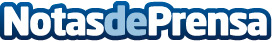 AleaSoft: Empieza la segunda mitad del año con caídas de precios en los mercados europeos por eólica y gasEn la primera semana de julio, los precios de la mayoría de mercados eléctricos europeos bajaron respecto a la semana anterior. En casi todos los mercados se registraron horas con precios negativos. La subida de la producción eólica, así como la disminución de los precios del gas y de la demanda en algunos mercados, ayudaron al descenso de precios. La fotovoltaica batió récord en España el día 3, y en Portugal, Francia e Italia, durante la semana se alcanzó la mayor producción diaria para un mes de julioDatos de contacto:Alejandro DelgadoAleaSoft Energy Forecasting900 10 21 61Nota de prensa publicada en: https://www.notasdeprensa.es/aleasoft-empieza-la-segunda-mitad-del-ano-con Categorias: Internacional Nacional Sector Energético http://www.notasdeprensa.es